Engelska Showklasser på hemmaplan!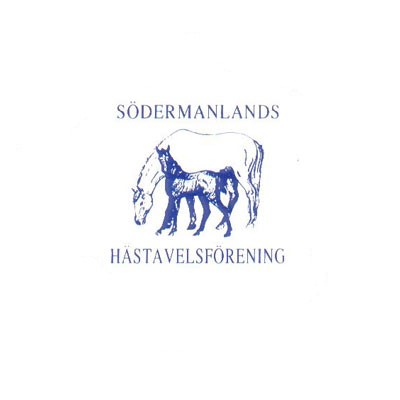 Under rådande omständigheter i samhället så erbjuder vi ekipage i Södermanland att rida Engelska Showklasser på hemmaplan, ett unikt tillfälle som vi erbjuder.Du väljer i vilken klass/ klasser som du vill rida, köra, visa häst för hand och blir på hemmaplan bedömd av domaren, efter avslutat program/ visning erhåller du ditt hederspris, men domaren tar med sig protokollet som du sedan får på posten tillsammans med din placeringsrosett, din rosett och protokollet får du under sista veckan i augusti och resultaten kommer att läggas ut på föreningens hemsida. Denna tävlingsform är speciell för detta år och vi kommer givetvis att dela ut Championat i Small Ridden, Ridden och Driven klasserna som vanligt på kommande årsmöte 2021. Anmälan till denna tävlingsform sker genom att ringa eller sms: a Maria Ericsson på telefon: 0722-37 47 37, du får då dag och tid när bedömningsteamet kommer.Att starta i dessa klasser kostar 300 kronor per klass för medlemmar och 400 kronor per klass för icke medlemmar, pengarna betalas kontant eller med swish på plats till bedömningsteamet och kvitto erhålles, anmälan är bindande.Du kan tävla i denna tävlingsform under Maj, Juni och Juli månad,                                                 sista anmälningsdag är 20 juli.De olika klasserna kan du läsa om längre ner och har du frågor går det alldeles utmärkt att ringa till Maria!         Varmt välkomna till en annorlunda tävlingsform!Show klasser:Klass 1.       Tömkörning		Kusken från 14 år och uppåt   Klass 2.       Dressyr Körning   	Kusken från 14 år och uppåt     Klass 3.       Lead Rein		Ryttaren max 8 år    (endast Kat A&B&C)Klass 4.       First Ridden		Ryttaren max 11 år  (endast Kat A&B&C)Klass 5.       Novice Ridden		Junior Ryttaren max 17 år                   Klass 6.       Novice Ridden      	Senior Ryttaren från 18 år      Klass 7.       Open Ridden 		Junior och Senior tävlar i samma klassKlass 8.       Working Hunter Lead Rein   Ryttaren max 8 årKlass 9.       Working Hunter Novice	Junior Ryttaren max 17 år                Klass 10.     Working Hunter Novice	Senior Ryttaren från 18 år                Klass 11.     Working Hunter Open	Junior och Senior tävlar i samma klass  Klass 12.     Handlerklass                          Visning för hand öppen klassPs. Vill du rida Hunterklasserna bygger du själv upp hinderbanan.Engelska Showklasser i ridning o körning!      (allmän info)I de Engelska Ridklasserna bedöms hästen efter hur väl den passar till sin uppgift och ryttaren efter hur väl den rider. Man letar efter en häst som är harmonisk och lugn men som samtidigt kan jobba med en viss energi. Hästens rastyp, rörelser och utstrålning är viktiga komponenter i bedömningen. Man lägger en del vikt vid ekipagets puts också och det beror på att om man kan vara noggrann med putsen så kan man antas vara noggrann i den allmänna skötseln av sin häst.I den lättaste klassen, lead rein, är det extra viktigt med detaljerna. En engelsk domare förväntar sig att både ledare och ryttare är mycket snyggt klädda och om man har en welsh så ska man ha en liten fläta i manen bakom örat och helst ska den ha en rosett som har samma färg som ryttarens rosetter(om ryttaren har flätor) och som kavajslag, näsduk, slips osv på både ryttare och ledare. Man ska inte heller ha något stort schabrak utan helst ska man rida helt utan vojlock eller med en liten enkel vit vojlock som inte stör när man ska titta på hästens typ. Man ska också helst ha en engelsk nosgrimma som är väl anpassad så att huvudets intryck inte störs och ett snyggt pannband som gärna får vara lite strass på eller ha samma accentfärg som resten av ekipaget. Domaren är också väldigt noggrann med att hästen ska vara mycket snäll och det är viktigt att visa att det faktiskt är barnet som rider och inte bara ledaren som bestämmer.I First Ridden är det också viktigt med detaljerna och hästen ska vara lika välputsad som i Lead Rein. Hästen ska nu visa att den är extremt lättriden och välbalanserad och att den hjälper sin ryttare.Noviceklassen är ju för ryttare som kommit lite längre och här börjar man titta mer på hästens form och att den arbetar på framåt. Här ska ryttaren visa att den har tränat ordentligt och att den har kontroll över balans och takt. Eftersom man tittar på helhetsintrycket och inte på hur mycket konster hästen kan så kan man göra en bättre bedömning av hur ryttare och häst har tränat ihop sig än man kan göra i ett dressyrprogram där enskilda moment döms var för sig. Här får man också visa hästen vid hand både för att domaren ska få titta lite extra på exteriör och för att visa att man kan hantera den från backen också. Om klassen är lite stor så kan domaren dock välja att inte låta ryttarna visa vid hand. I alla ridklasserna rider man ju helt enligt domarens anvisningar och man får vara beredd på att olika domare vill se olika saker.Working hunter klasserna är väldigt snarlika de vanliga ridklasserna, man tittar på hästens lämplighet för uppgiften. Den stora skillnaden är att man ska hoppa och visa hästen i betydligt friskare tempo. Hästen ska ha en ordentlig framåtbjudning och visa stor vilja att hoppa alla hinder.  Man ska visa upp en häst som är bekväm och som man lätt skulle kunna rida en hel dag över stock och sten. En bra hunterhäst ska hoppa med naturlig balans och ha en stor vägvinnande galopp. Som ryttare är det viktigt att visa att man litar på sin häst. Man ska helst rida i lätt sits hela tiden och störa hästen så lite som möjligt. Förutom själva hoppningen är det också mycket viktigt att kunna visa att man verkligen kan släppa iväg hästen i en ordentlig ökning och sedan ta upp den utan problem. Hindren ska ha naturkaraktär dvs att de ska likna hinder man kan stöta på om man är ute och rider en jakt.Så här går de olika Show klasserna till:Ridklasser:Ryttarens Klädsel:Ljusa ridbyxor, ridkavaj eller enfärgad tröja eller jacka, ridsko eller ridstövel. Sporrar är ej tillåtet i någon ridklass. Ridspö max 75 cm är tillåtet. Ryttaren ska bära hjälm.Hästens utrustning: Hästen ska vara betslad med enkelt bett enligt ponnydressyrens TR i samtliga ridklasser förutom i Open Ridden klassen och i Working Hunter Open klassen där det är valfri betsling. Hästen ska ha sadel av engelsk modell (hopp, dressyr, allround).OBS! Speciella krav för Working Hunter klasserna läs under dessa klasser vad som gäller.Lead Rein – Ledklass (skritt, trav):Ryttaren skall ej ha fyllt 9 år före den första januari det året tävlingen går av stapeln ej ryttare under 3 år.Klassen endast öppen för alla men tänk på att ekipaget skall vara propertiornerligt.Tygeln skall gå direkt från bettet till ryttarens hand.Ledtygeln skall vara fastsatt i nosgrimman på undersidan. Den som leder ponnyn skall vara minst 16 år.Ledaren ska vara snyggt klädd och bära huvudbonad.Alla i klassen rider in på banan samtidigt i skritt, på led i nummerordning med ordentligt utrymme emellan sig.Domaren talar med hjälp av stewarden om för ryttarna när han/hon vill att de skall göra halt och var. Efter det travar ryttarna en och en med hjälp av ledaren ett halvt varv längst spåret.Efter det att alla ryttarna gjort detta ställer de upp där domaren anvisar. De blir sedan ombedda att göra en individuell uppvisning.Två exempel:skritta bort från domaren, trava i en halvcirkel, bryt av till skritt igen och skritta tillbaka till domaren. Gör halt, hälsa och gå sedan tillbaka till anvisad plats.Skritta bort från domaren, rid en åtta i trav. Bryt  av till skritt och gör halt inför domaren. Hälsa och rid tillbaka till anvisad plats.Efter detta rider alla i klassen, på stewardens anmodan, runt banan igen tills domaren rangerat klassen.Poäng ges som följer: 50% ridning och ponnyns/hästens uppförande. 50% conformation och typ.Klassen bedöms efter ridförmåga, ponnyns lämplighet och presentation av ponny, ryttare och ledare.Man bör komma ihåg att det är väldigt viktigt att ponnyn/ hästen skall vara säker att rida samt att den ska uppföra sig korrekt.Efter det att rosetterna delats ut lämnar klassen banan i skritt.First Ridden – Första steget att tävla på egen hand (skritt,trav):Ryttaren får ej ha fyllt 12 år den första januari det året tävlingen går av stapeln.Klassen är endast öppen för A, B och C ponnyer. Ryttaren får ej ha startat i L:C dressyr.Hela klassen kommer in på banan samtidigt, på led med ordentligt med utrymme emellan ekipagen. Stewarden kommer på domarens anmodan tala om för ryttarna när de ska komma fram i trav. Efter detta kommer stewarden, på domarens anmodan tala om för klassen när de ska återgå till skritt. Efter detta kommer hela klassen på stewardens anmodan, ställa upp på en rak linje på ringens ena halva. Varje deltagare visar sedan ett individuellt program efter det att denna gjort halt inför domaren.En sådan uppvisning kan gå till på följande sätt: Ryttaren skrittar bort från domaren, utför en åtta över diagonalen i trav. Rider tillbaka mot domaren i trav, bryter av till skritt och gör halt framför domaren, hästen ska i halten kunna stå still med lång tygel. Ryttaren hälsar och återvänder sedan bakifrån till uppställningslinjen. Efter det att alla gjort sin individuella uppvisning rider alla runt banan i skritt medan domaren gör sin rangering. Rosetterna delas ut och deltagarna lämnar sedan ringen i trav.Klassen bedöms efter programmets genomförande, allmän prestation, ryttarens storlek i förhållande till ponnyn/hästen och förmågan att rida på ring tillsammans med andra.Poäng ges som följer: 50% ridning och ponnyns/hästens uppförande. 50% conformation och typ. Man bör komma ihåg att det är väldigt viktigt att ponnyn/ hästen skall vara säker att rida samt att den ska uppföra sig korrekt.Novice Ridden (skritt,trav,galopp):Ryttare i alla åldrar av lämplig längd och vikt för sin ponny/häst.För att starta i denna klass får du inte ha varit placerad i L:C dressyr eller ha vunnit Novice Ridden klass 3 gånger. I denna klass får vuxen rida ponny.Hela klassen kommer in på banan samtidigt med ordentligt utrymme mellan ekipagen.Ryttaren ska ej få straffpoäng om den passerar andra ponnyer för att skapa mer utrymme.Stewarden kommer, på domarens anmodan, be klassen att trava, sedan galoppera, byta varv i trav för att sedan galoppera.Stewarden kommer, på domarens anmodan, be klassen att återgå till trav, sedan skritt för att efter det ställa upp på en linje på ringens ena halva.Varje deltagare utför sedan en individuell uppvisning.En sådan uppvisning kan gå till på följande sätt: Ryttaren rider fram till domaren och gör halt.Då domaren så säger börjar ryttaren sin uppvisning. Uppvisningen bör innehålla skritt, trav i båda varven, galopp i båda varven, halt hälsning inför domaren där hästen ska visa att den kan stå still med lång tygel. Efter uppvisningen återvänder ryttaren till linjen bakifrån.Då alla ryttare gjort sin individuella uppvisning kan domaren om hon/han så önskar be alla ryttare sitta av. I detta fall sadlas ponnyerna/hästarna av och skötare kommer in på banan för att vara ryttaren behjälplig. Ryttaren visar sedan ponnyn/hästen vid hand på domarens anmodan. (detta moment brukar inte vanligen förekomma på våra tävlingar)Efter detta sitter alla upp och rider runt banan i skritt. Domaren kan nu, genom stewarden, be att varje ekipage galopperar ett halvt varv runt banan en och en. Efter detta rangerar sedan domaren klassen och rosetter delas ut. Klassen lämnar banan i antingen trav eller galopp vilket bestäms av domaren.Novice Ridden döms enligt följande:50% för uppvisning, ponnyns/ hästens lämplighet, presentation av ekipaget och förmågan att rida med andra.50% för conformation och rastyp.Var vänlig tänk på att uppförande och framåtbjudning hos ponnyn/ hästen anses mycket viktigt.Open  Ridden (skritt,trav,galopp):Ryttare i alla åldrar av lämplig längd och vikt för sin ponny/häst.Denna klass är öppen för alla, juniorer och seniorer tävlar här mot varandra på samma villkor. Hela klassen kommer in på banan samtidigt med ordentligt utrymme mellan ekipagen.Ryttaren ska ej få straffpoäng om den passerar andra ponnyer för att skapa mer utrymme.Stewarden kommer, på domarens anmodan, be klassen att trava, sedan galoppera, byta varv i trav för att sedan galoppera.Stewarden kommer, på domarens anmodan, be klassen att återgå till trav, sedan skritt för att efter det ställa upp på en linje på ringens ena halva.Varje deltagare utför sedan en individuell uppvisning.En sådan uppvisning kan gå till på följande sätt: Ryttaren rider fram till domaren och gör halt.Då domaren så säger börjar ryttaren sin uppvisning. Uppvisningen bör innehålla skritt, trav i båda varven, galopp i båda varven, halt hälsning inför domaren där hästen ska visa att den kan stå still med lång tygel. Efter uppvisningen återvänder ryttaren till linjen bakifrån.Då alla ryttare gjort sin individuella uppvisning kan domaren om hon/han så önskar be alla ryttare sitta av. I detta fall sadlas ponnyerna/hästarna av och skötare kommer in på banan för att vara ryttaren behjälplig. Ryttaren visar sedan ponnyn/hästen vid hand på domarens anmodan.Efter detta sitter alla upp och rider runt banan i skritt. Domaren kan nu, genom stewarden, be att varje ekipage galopperar ett halvt varv runt banan en och en. Efter detta rangerar sedan domaren klassen och rosetter delas ut. Klassen lämnar banan i antingen trav eller galopp vilket bestäms av domaren.Open Ridden döms enligt följande:50% för uppvisning, ponnyns/ hästens lämplighet, presentation av ekipaget och förmågan att rida med andra.50% för conformation och rastyp.Var vänlig tänk på att uppförande och framåtbjudning hos ponnyn/ hästen anses mycket viktigt.Working Hunter klass (skritt,trav,galopp):I working hunter klass bedömer man den bästa hästen för ”jaktridning”. Den ska ha bra kondition och ge sin ryttare en behaglig ridtur. Ponnyn/hästen ska ha en bra galopp, kunna skritta avslappnat, samt kunna hoppa med bjudning utan att rusa och riva.KLASSER* Working Hunter Lead Rein öppen för ekipage ej är placerade i LD hoppning,hinderhöjd max 20 cm, ryttaren får ej ha fyllt 9 år.* Working Hunter Novice öppen för ekipage ej är placerade i LC hoppning,hinderhöjd max 50 cm* Working Hunter Open öppen för alla ekipage,hinderhöjd max 80 cmBEDÖMNINGPROTOKOLL Ska innehålla:* Ridning i grupp* Hoppning (hästen ska bjuda framåt och ta sig an uppgiften på ett positivt sätt)* Helhetsintryck (hästens / ryttarens utrustning o puts)UTRUSTNING / KLÄDSELSpö tillåtet, max 75 cm långt.Broddar, magplatta och benskydd tillåtna.Man får inte ha några hjälptyglar Sporrar är inte tillåtnaRyttarens klädsel ska vara godkänd hjälm, ryttare under 18 år ska bära säkerhetsväst, kavaj, stövlar eller ridskor med stövelskaft.Håret bör vara uppsatt.Utrustningen skall vara hel och välputsad.GENOMFÖRANDEKlassen genomförs som en ridklass, med början att man rider in i grupp i nummerordning.(För de som rider med ledare skall ledaren befinna sig vi hästens bog under hela tiden, ledaren går springer med över hindren. De som rider med ledare rider i skritt och trav.)Enligt domarens anvisningar rider man sedan trav och galopp i lätt sits.Den enskilda ridningen består av att man hoppar en bana på mellan 6-8 naturhinder och efter sista hindret visas en galoppökning. De väntande ekipagen sitter av sina hästar på angiven plats och inväntar sin turSlutligen rider man återigen i grupp i nummerordning och rangering sker.Körklasser:Kuskens klädsel: Vårdad, junior skall bära ridhjälm senior skall bära huvudbonad eller ridhjälm, ridhjälm rekommenderas. Körpisk och handskar obligatoriskt. Vid uppsutten körning skall klädseln på kusken passa ihop med vagnen som ponnyn/hästen drar.Vagnen: Ange vilken typ av vagn som du skall tävla med uppe på anmälningsblankettens högra hörn. Det är viktigt att den selen du har passar till vagnen som din ponny/häst drar.Konerna i Hurry Scurry kommer att vara vagnens bredd plus 50 cm.Tömkörning (skritt, trav, halt och ryggning):Enkel betsling (två/tre delat eller rakt bett) skygglappar på träns är ej tillåtet, körgjord eller sele där tömmarna löper genom de översta ringarna, tömmarna skall vara så långa att kusken hamnar utanför sparkområdet.  Benskydd eller benlindor är ej tillåtet.  Kuskens position ska vara snett bakom ponnyn/hästen utanför sparkområde. Kör klasserna är öppna för kuskar som fyllt 14 år och uppåt. Hela klassen går in på banan samtidigt och följer sedan domarens anvisningar OBS! Inget program skall tränas in.Kusken skall visa ponnyn/ hästen i skritt trav och halt och ryggning.Bedömningen sker efter följande50% för uppvisning, lämplighet, presentation av ekipaget och förmågan att köra med andra.50% för conformation och rastyp.När klassen är klar rangerar domaren och det blir prisutdelning därefter lämnar klassen banan i trav.Hinder tömkörnining:Enkel betsling (två/tre delat eller rakt bett) skygglappar på träns är ej tillåtet, körgjord eller sele där tömmarna löper genom de översta ringarna, tömmarna skall vara så långa att kusken hamnar utanför sparkområdet.  Benskydd eller benlindor är ej tillåtet.  Kuskens position ska vara snett bakom ponnyn/hästen utanför sparkområde. Kör klassen är öppna för kuskar som fyllt 14 år och uppåt. I denna klass skall kusken styra hästen genom hinder (mellan koner, genom portar, över hinder max 30 cm) kusken kör en grundomgång därefter vid felfri runda ges ny starsignal och omkörning görs på tid, snabbast tid vinner klassen.Dressyr Körning (skritt,trav):I dressyr körning kör alla ekipagen in på banan samtidigt i trav och följer Domarens/ Stewardens anvisningar. Alla håller ordentligt avstånd. Ekipagen visar skritt och trav i grupp på ring. Därefter ställer alla upp på en linje efter stewardens anvisningar. Domaren går sedan runt och synar de deltagande ekipagen en efter en. Alla deltagare skall då göra ett individuellt program som skall börja med en halt framför domaren, programmet skall innehålla skritt, trav och ryggning 5 steg i båda varven.  När alla kört det individuella programmet skall alla trava runt efter varandra därefter rangerar domaren ekipagen på medellinjen med hjälp av stewarden. Prisutdelning sker och därefter lämnar ekipagen banan i trav.I Klassen tittar domarna på följande: Korrekt avpassad sele.Att ekipaget är rent och snyggt.Ponnyns/ Hästens framåtbjudning och aktion.Helhetsintryck av ekipaget.Helhetsintryck av presentationen.50% för conformation och rastyp.När klassen är klar rangerar domaren och det blir prisutdelning därefter lämnar klassen banan i trav.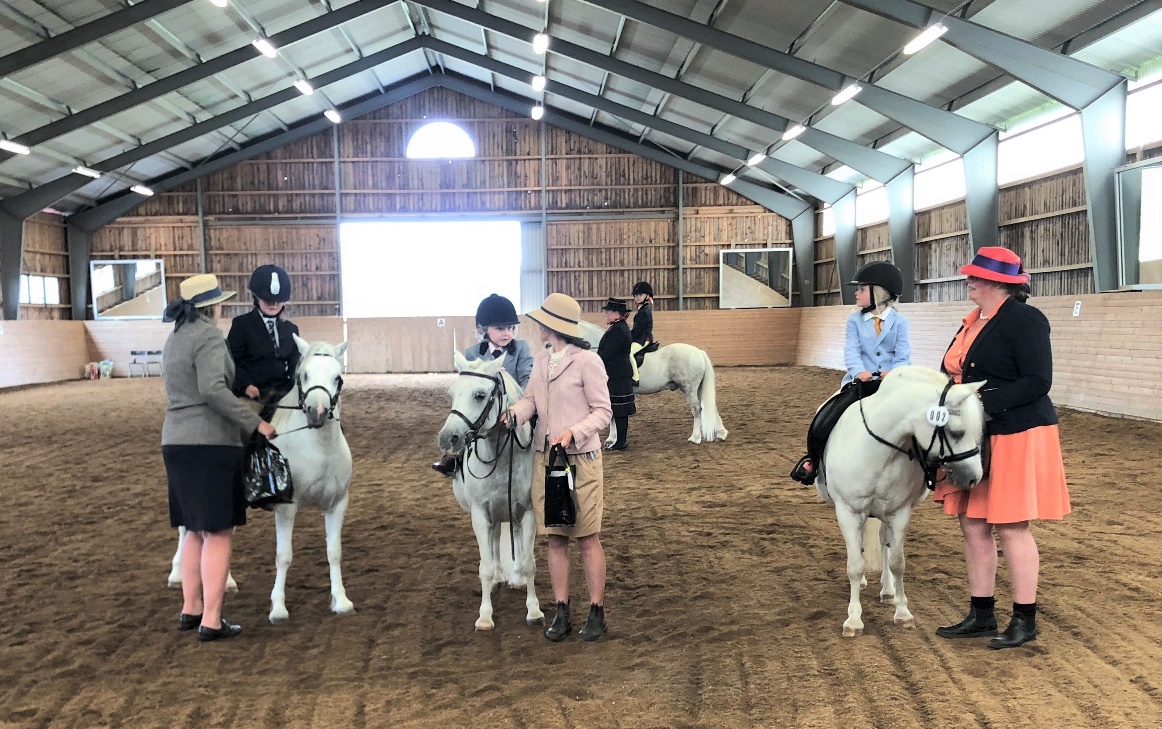 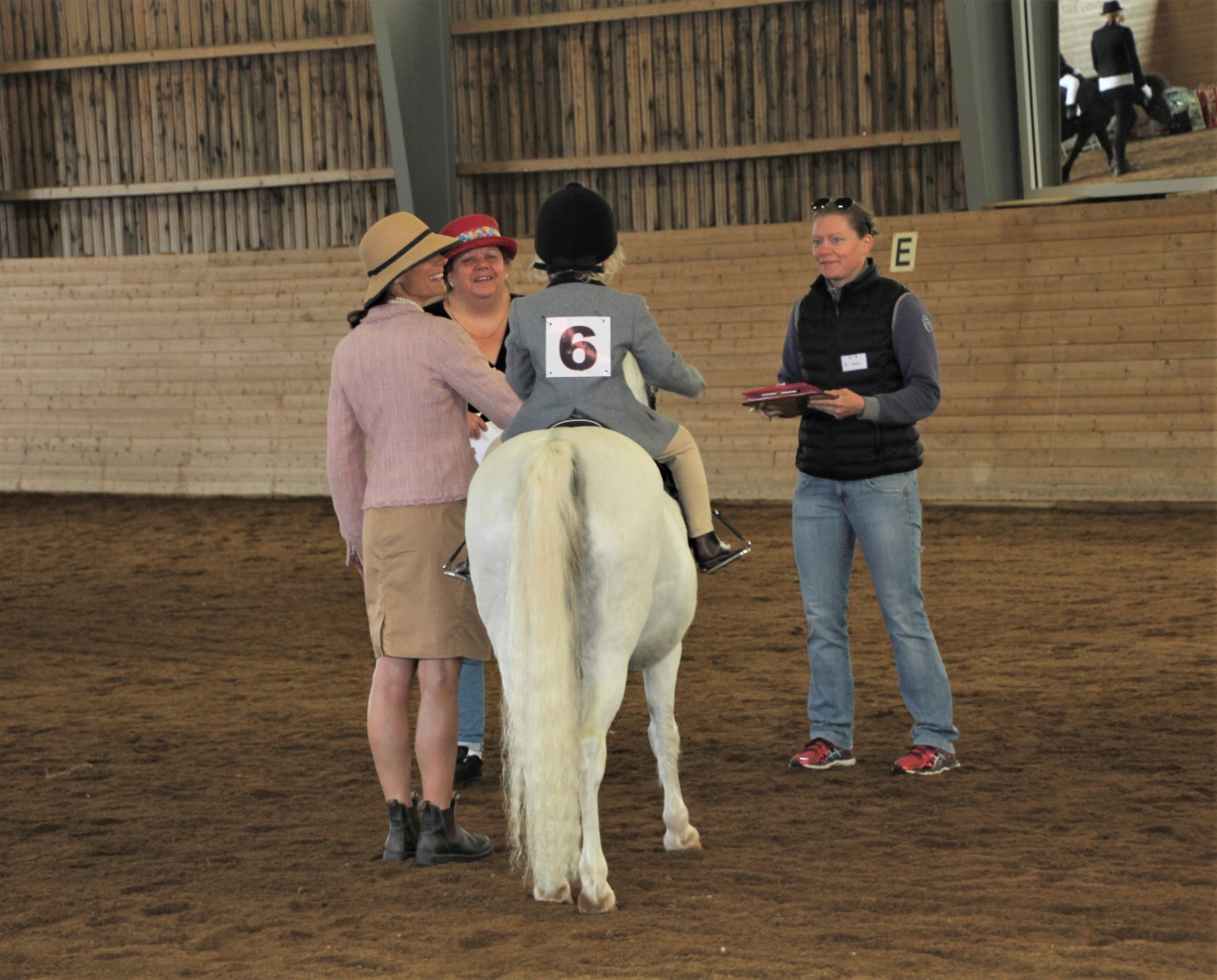 